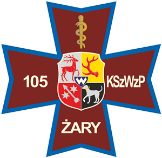 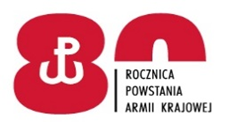 Żary ,  31 marca 2022 r.
OGŁOSZENIE O ROZSTRZYGNIĘCJU KONKURSU OFERT
Komisja konkursowa informuje, o wynikach postępowania konkursowego na  udzielanie świadczeń zdrowotnych w zakresie kardiologii na leczenie szpitalne w Oddziale Kardiologicznym i Oddziale Intensywnego Nadzoru Kardiologicznego  oraz ambulatoryjnej  opieki specjalistycznej w Poradni  Kardiologicznej     w siedzibie 105 Szpitala Wojskowego                        z Przychodnia Samodzielnego Publicznego  Zakładu Opieki Zdrowotnej w Żarach.Paweł  BanasiakIndywidualna Praktyka LekarskaZawarcie umowy o udzielanie zamówienia na świadczenia zdrowotne  z w/w Oferentem nastąpi                             w siedzibie 105 Kresowego Szpitala Wojskowego z Przychodnia SPZOZ w Żarach  po wcześniejszym ustaleniu terminu z Działem Kadrowo – Płacowym.Przewodniczący Komisji Konkursowej 